DIAGNOSTICO DE PLEURITIS TUBERCULOSA CON ADAEl diagnostico de pleuritis tuberculosa se realiza por punción y por cultivo lo cual demora el resultado por lo cual se recurre a la investigación de pruebas que ayuden al diagnóstico clínico confirmatorio siendo una prueba el test de ADA (adenosin desaminasa). La prueba no se especifica si se ha comparado con otras pruebas diagnósticas ni ha mencionada cual ha sido la especificidad y la sensibilidad del test no se ha realizado un conteo de población a la cual se le realizo y en las diferentes etapas. Se comenta que se revisaron los registros de los estudios obtenidos con el test de ADA de las muestras del líquido pleural de pacientes que se admitieron con el diagnostico de derrame pleural siendo 100 casos de  pacientes con una edad promedio de 61 años, de los cien casos que se revisaron solo 47 casos fueron positivos con tuberculosis haciéndolo con prueba de test de ADA y se tomaron tres criterios para la revisión de los diagnósticos con pruebas de test de ADA 1.- identificación del BK  en el líquido y biopsia pleural por punción, cultivo o por la observación de granulomas en el estudio histológico.2.- cultivo de esputo positivo en presencia de evidencia clínica o radiológica de tuberculosis.3.- evidencia clínica y radiológica de tuberculosis en ausencia de otra causa obvia asociada del derrame pleural.Tomando un punto de corte para revisar el valor del test de ADA solo el 45 de los casos fueron positivos para tuberculosis. No se describió si los pacientes estaban en un estadio avanzado ni fue clara que porcentaje se sensibilidad tiene el test ni que tan especifica es la prueba.Es una prueba que ayuda a la sospecha de presunto diagnostico sin embargo a la investigación que se realizó no tiene un porcentaje alto para decir que es efectivo para tomarla como una prueba lo cual no deja claro si es útil para diagnosticar la pleuritis tuberculosa.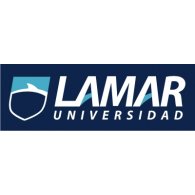 Medicina Basada en EvidenciasMartínez Picazo Astrid ViridianaLME 46438vo semestre